Издание Великосельской средней школы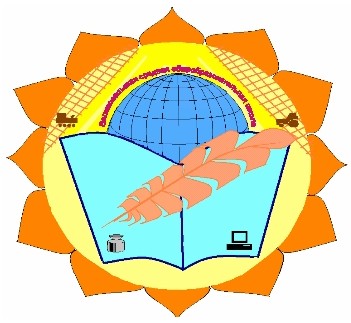 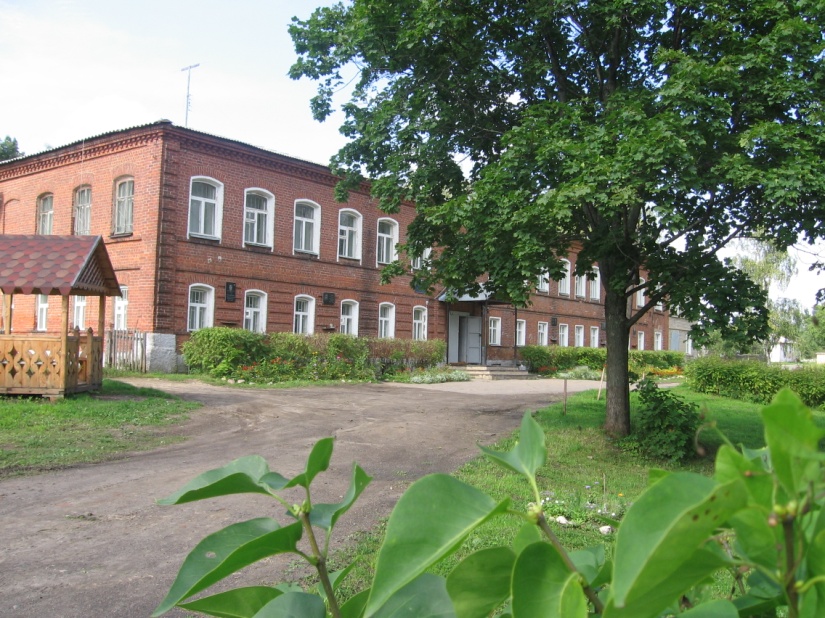 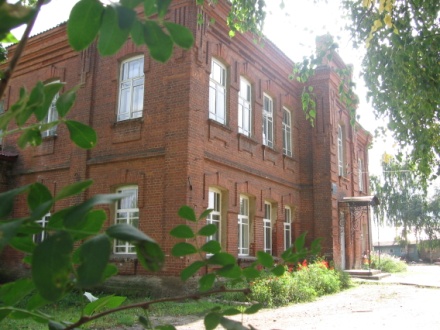 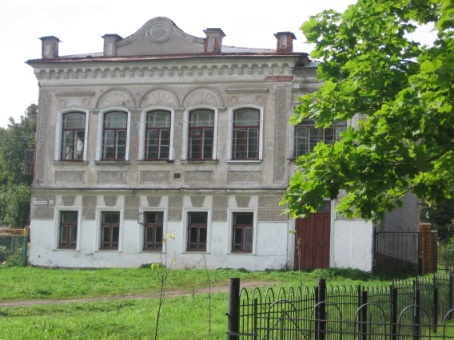 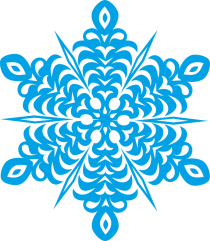 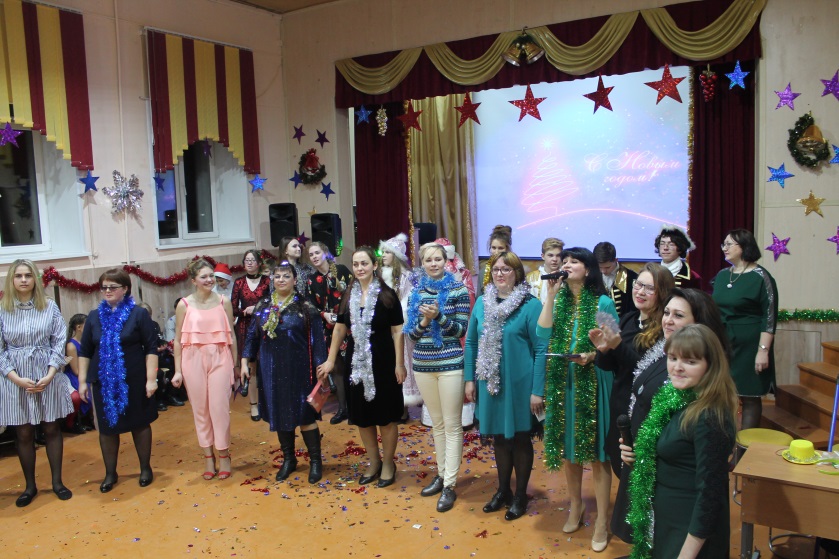 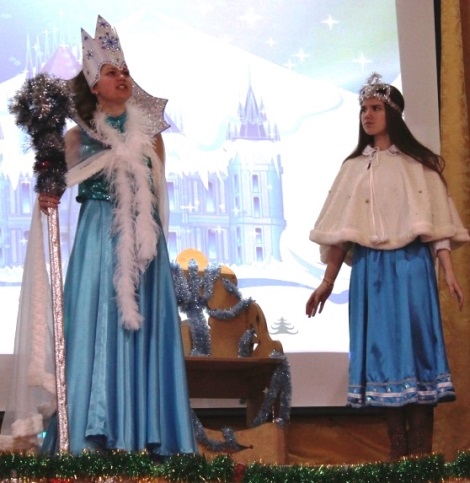 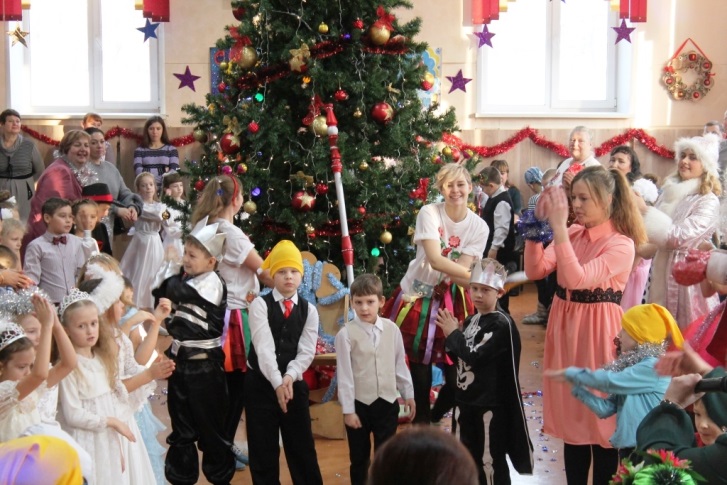 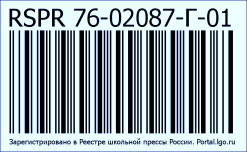 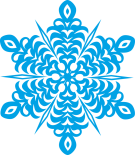 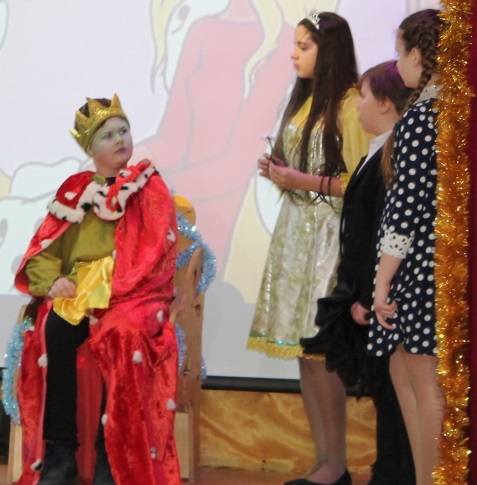 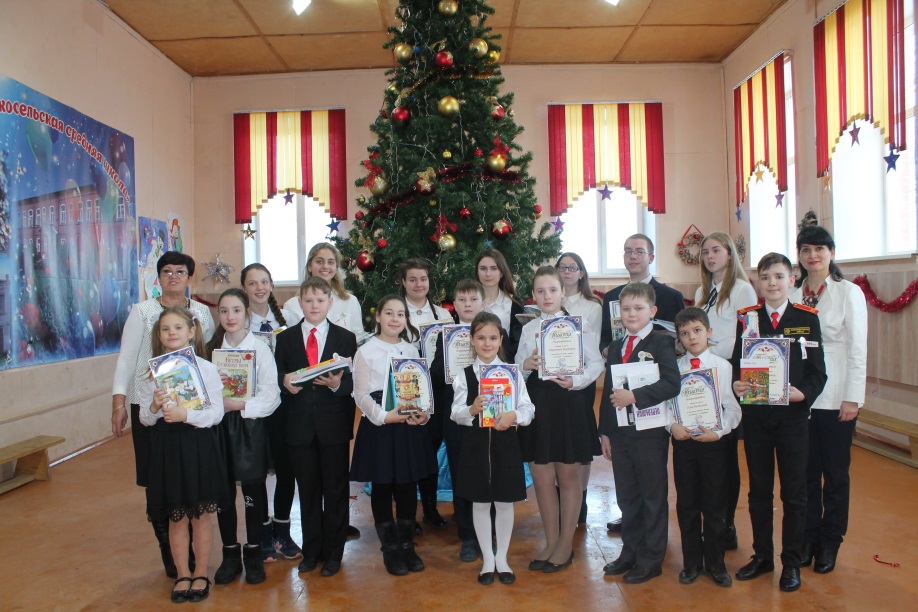 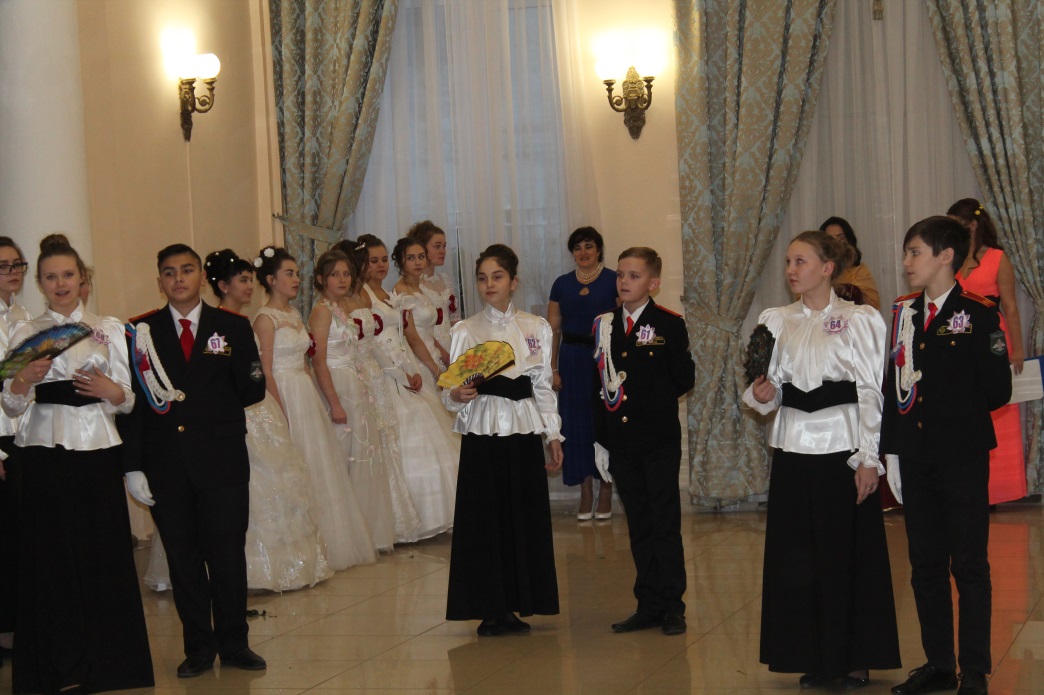 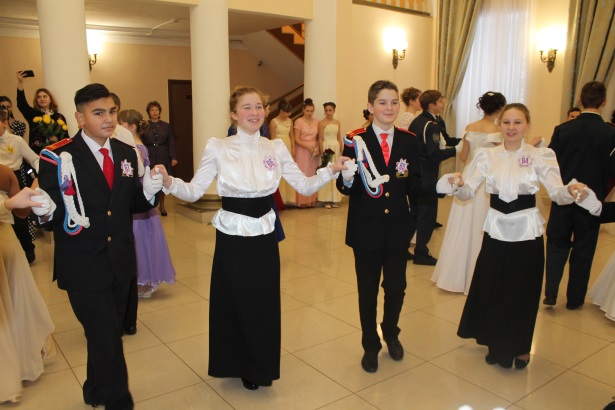 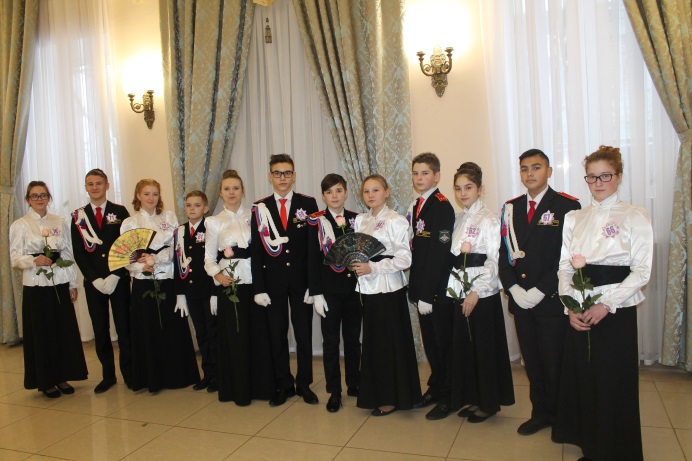 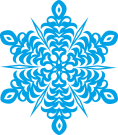 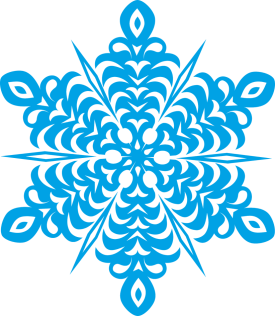 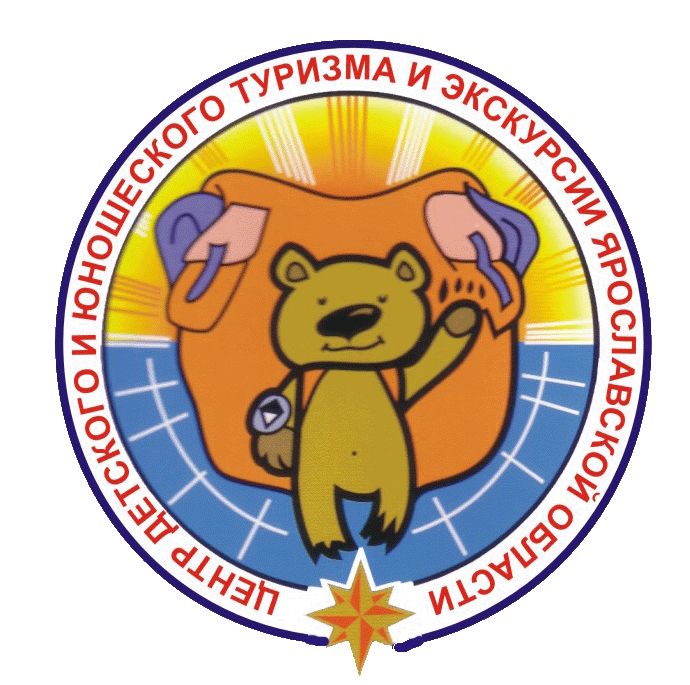 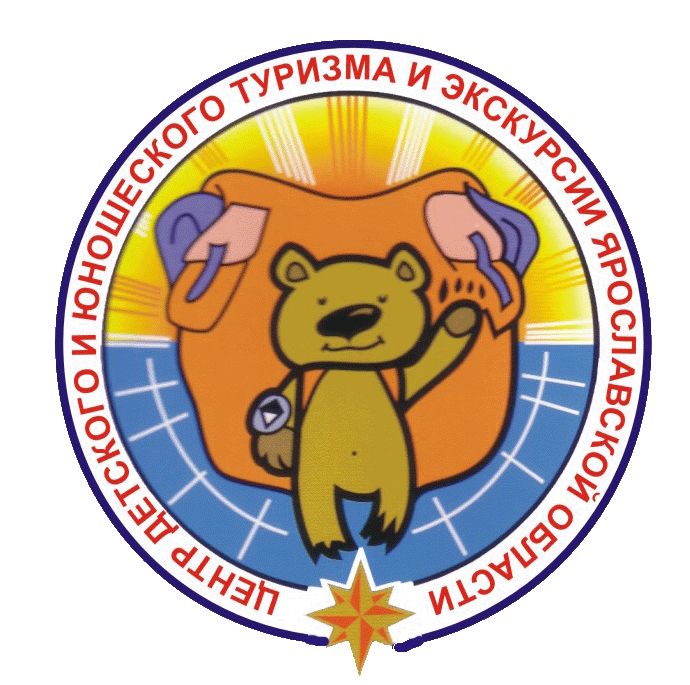 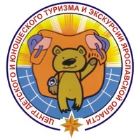 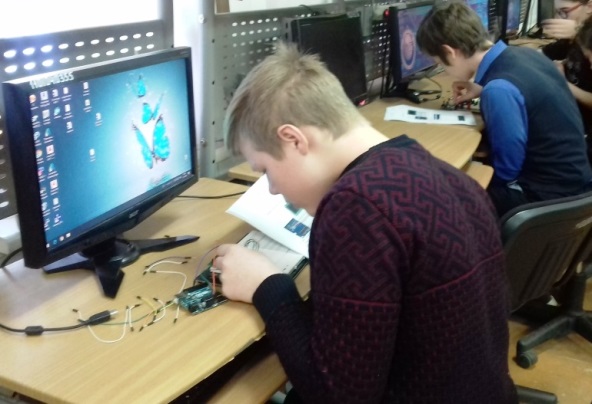 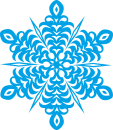 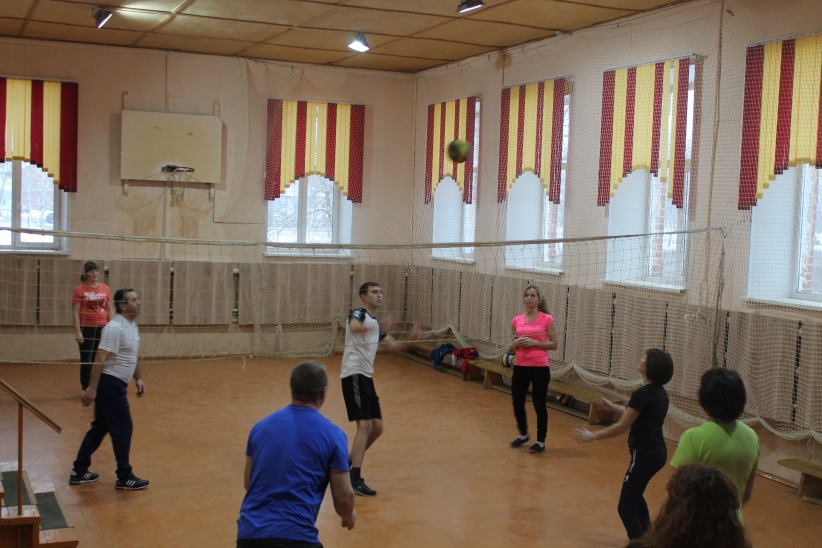 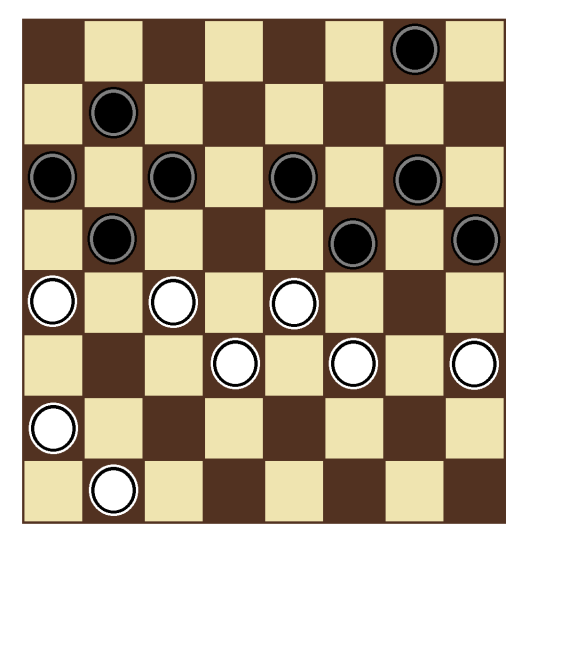 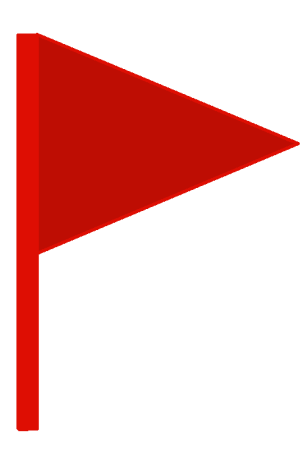 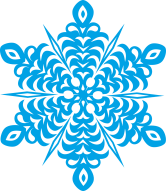 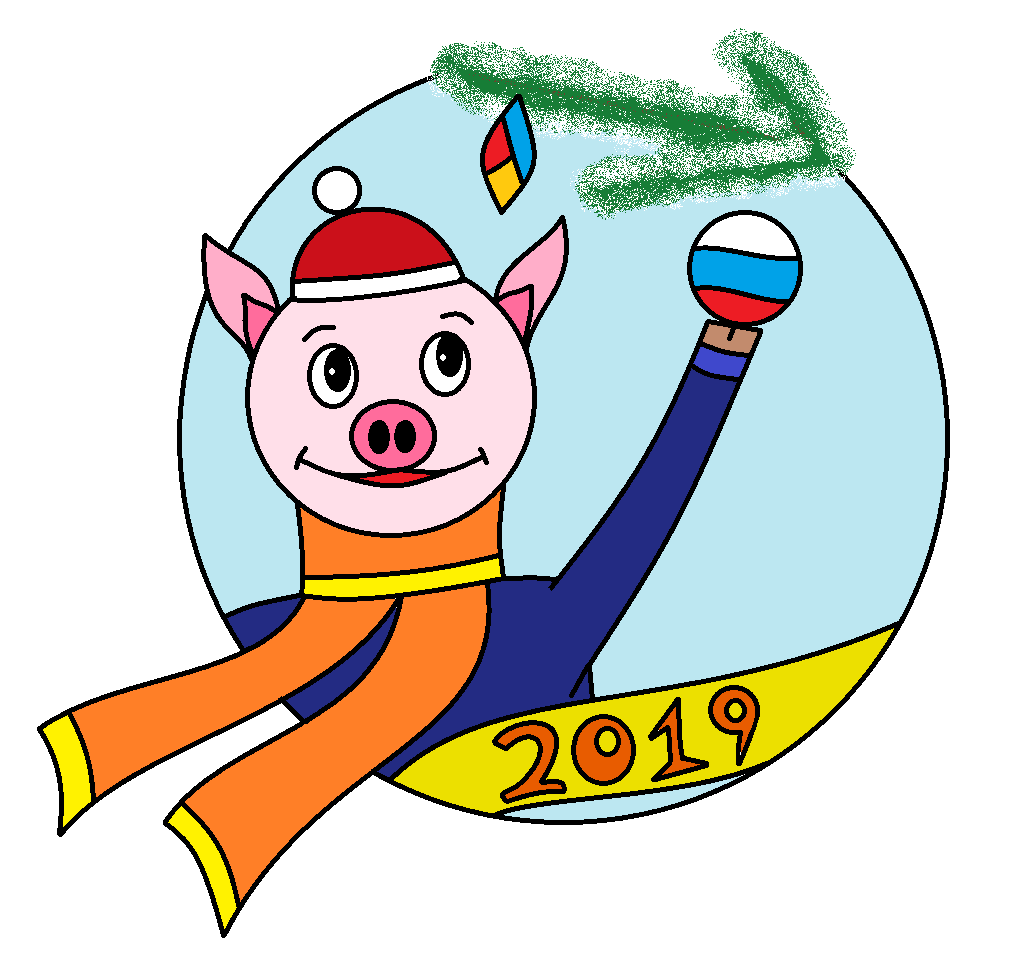 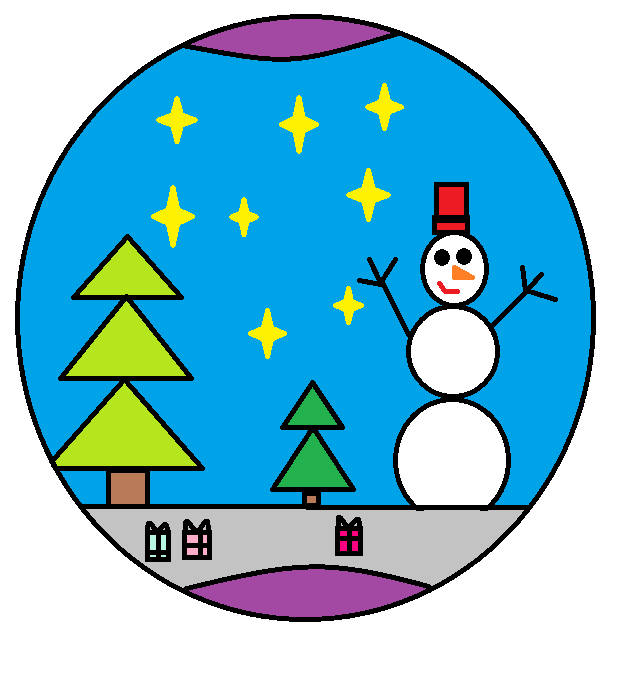 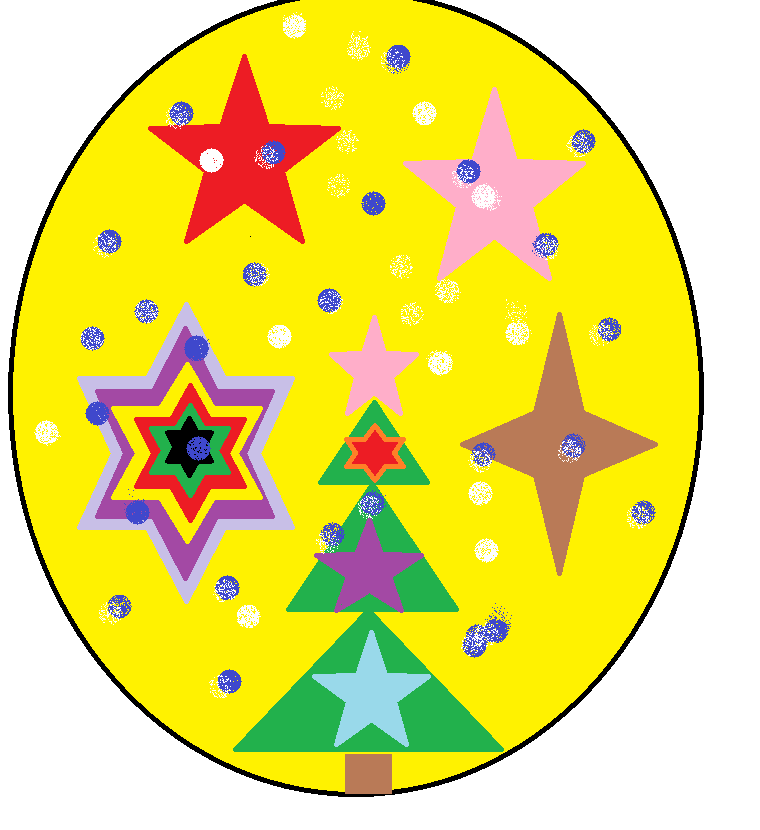 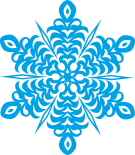 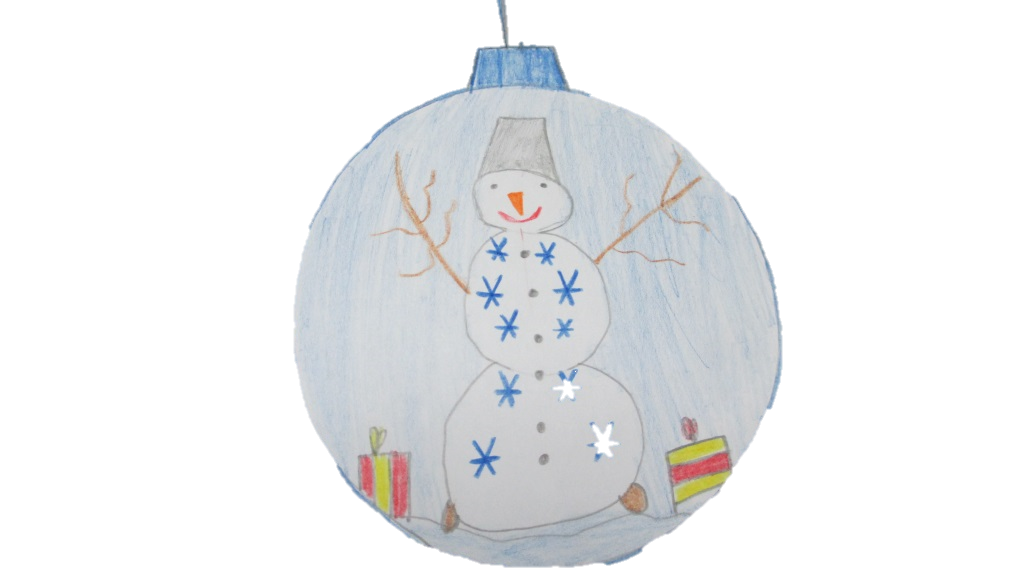 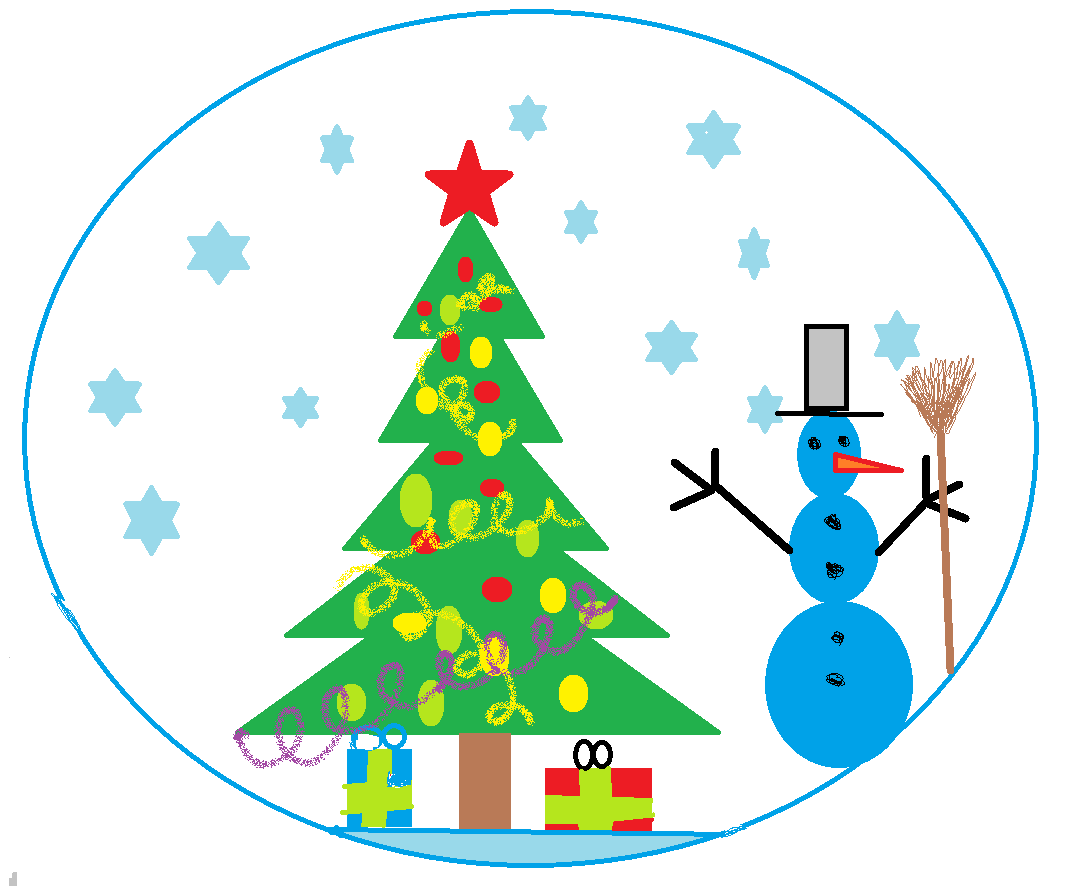 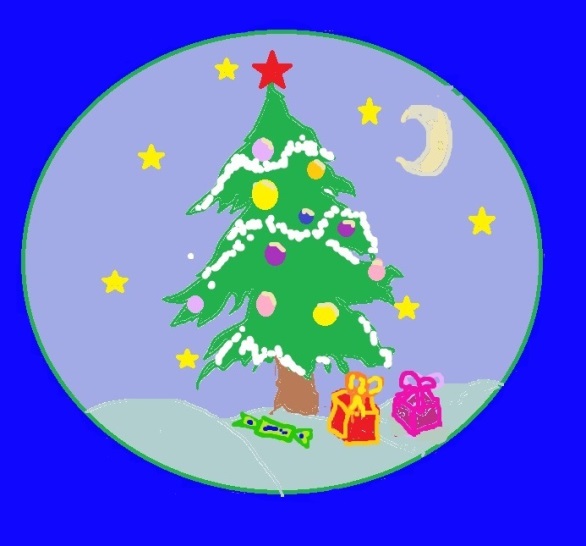 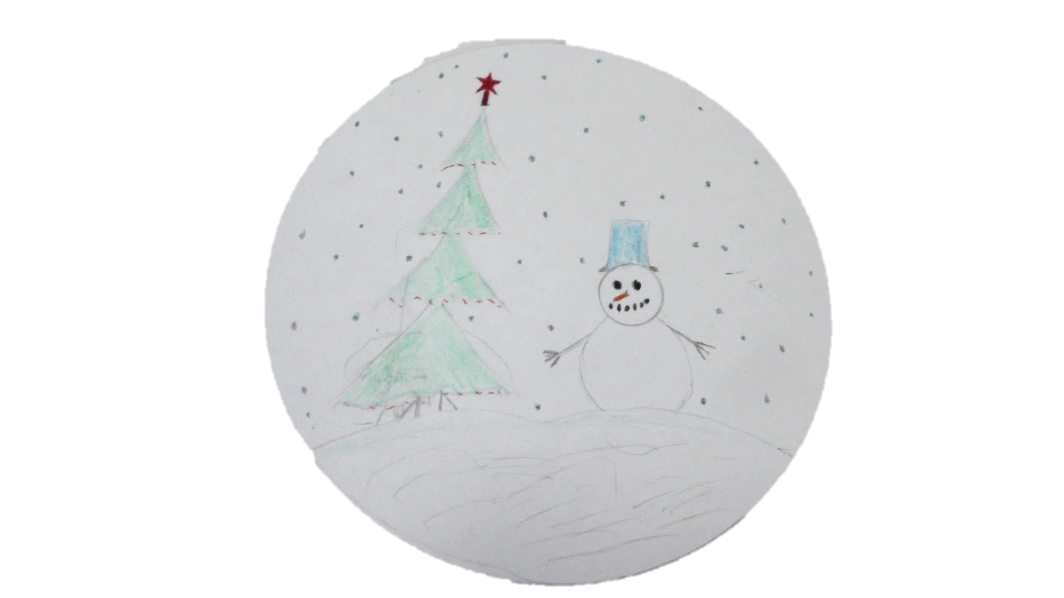 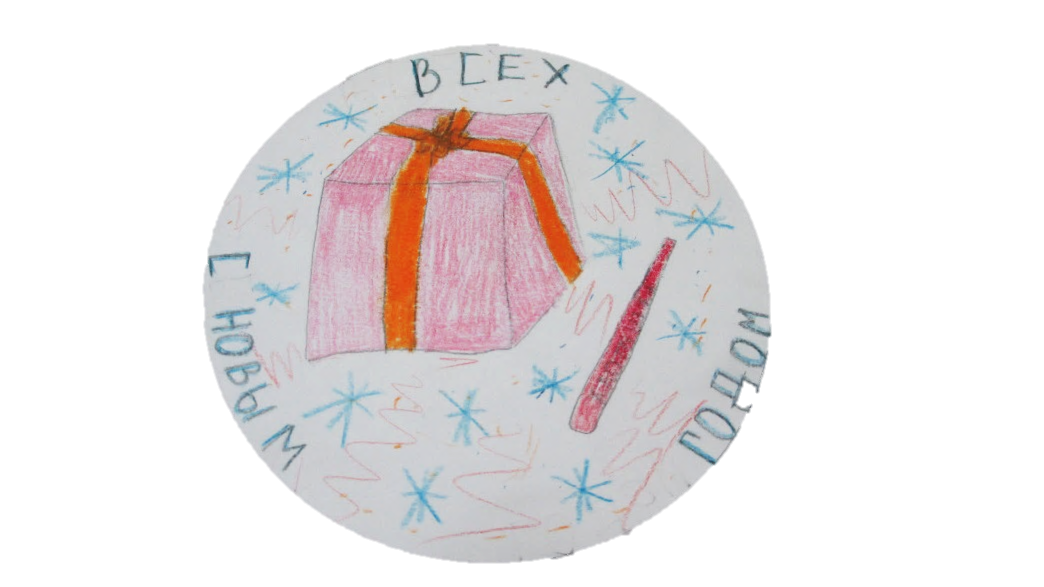 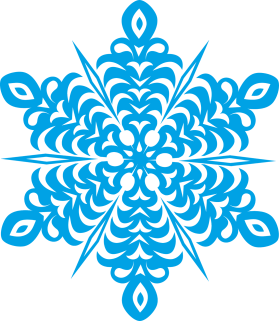 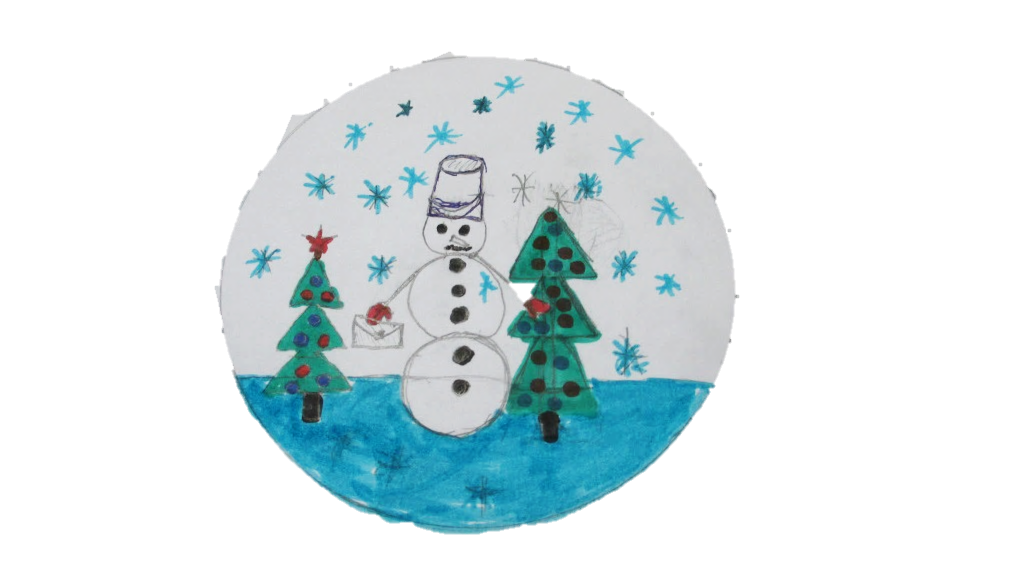 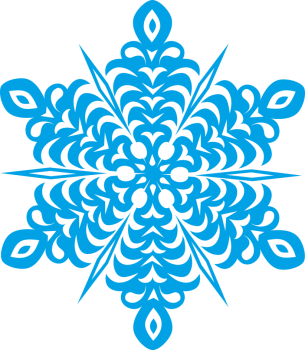 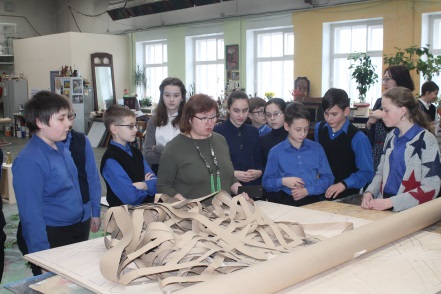 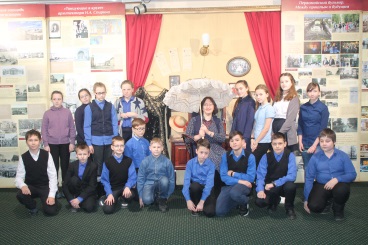 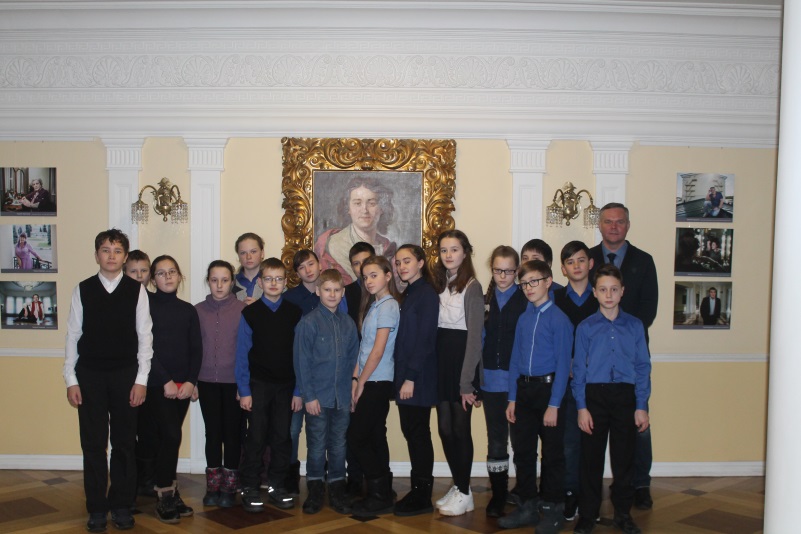 